附件2：寿光市卫健局2023年招聘考察工作群二维码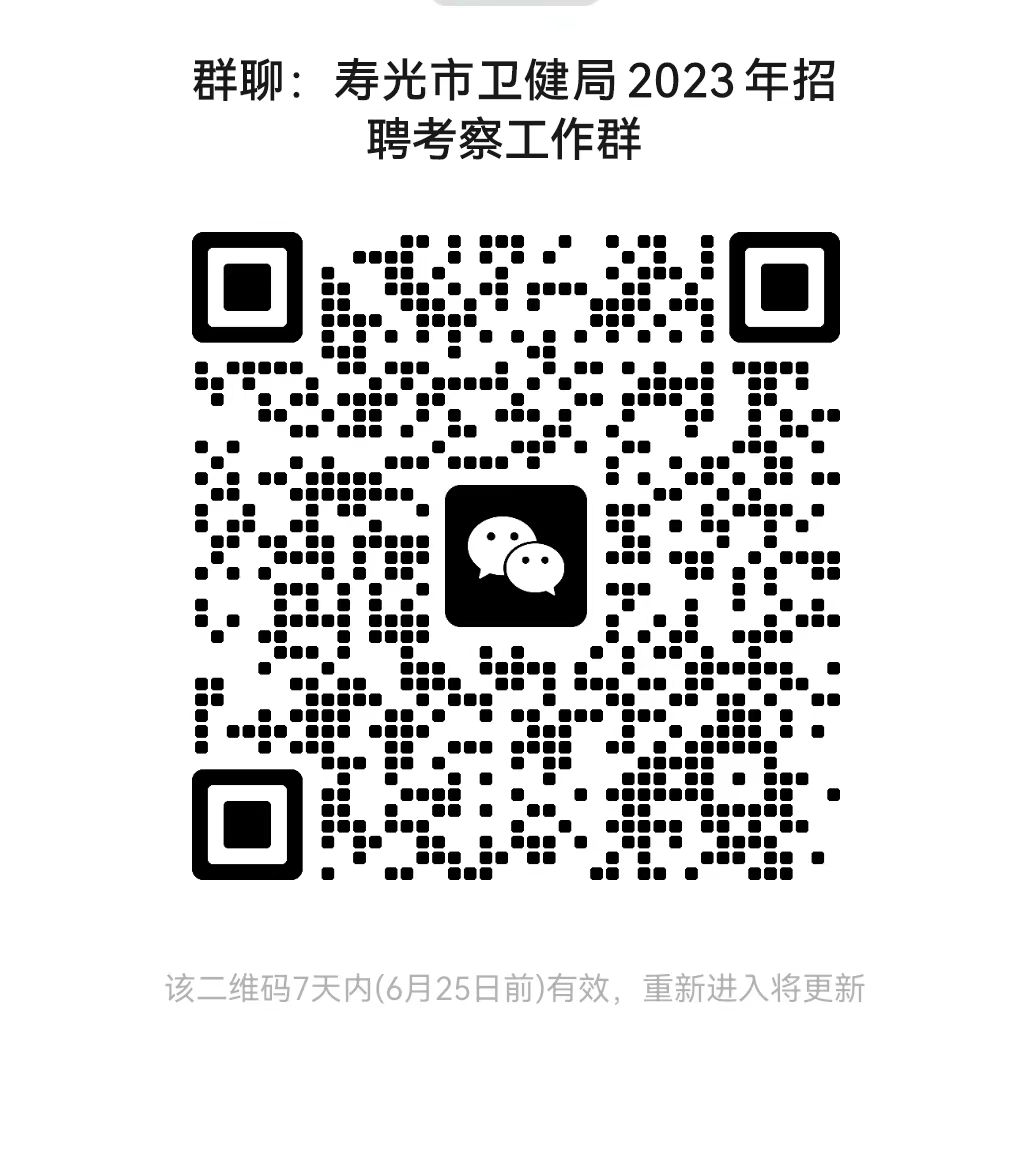 